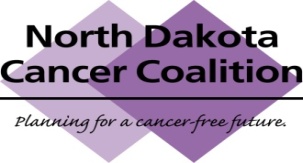  North Dakota Cancer Coalition-(NDCC)Steering Committee MeetingJune 4, 2018Noon – 1:00PM Central TimeConference Call1-866-347-9524Meeting MinutesMinutes submitted by Stefanie MeyerNamePresentNamePresentShannon Bacon- Secretary - American Cancer Society (ACS)Stefanie Meyer- Past Chair- NDSU MPHxJacob Davis- Prevent Child Abuse North DakotaSusan Mormann- NDDoH- Director Community and Health SystemsxTara Schilke- Bismarck Cancer CenterxBeth Nelson- Altru Cancer CenterJodie Fetsch-  Custer Health (Local Public HealthJesse Tran- NDDoH Comprehensive Cancer Control – Program DirectorxJanna Pastir- NDDoH- Health PromotionxGeneal Roth- Treasurer- Quality Health Associates of NDxJulie Garden-Robinson- NDSU Extension StatewideMary Sahl- Sanford Health-TreatmentxCindy Gohner- BCBSNDxJoyce Sayler- NDDoH Community & Health Systems-Community Clinical CoordinatorxBrad Hawk- Commission on Indian AffairsBarb Sherburne- Sanford HealthxShane Jordan- Trinity Health Cancer CenterKendra Roland- Great Plains Tribal Chairman’s Health BoardJolene Keplin- Turtle Mountain Tribal Health EducationxZheng, Yun (Lucy)- ND Statewide Cancer Registry xMallory Koshiol- Chair – Sanford HealthxCristina Oancea – ND Statewide Cancer RegistryChad xRoll Call - MalloryReview of April Meeting Notes – Mallory Minutes were approved as submittedSub-contracts update - Jesse8 sub-contracts at $10,000 DoH4 sub-contracts at $10,000 from Women’s Way2 sub-contracts at $10,000 Immunization programTotal 14 sub-contracts is being planned for but will be dependent on final DoH award notice.Process for application will be fairly similar to previous years.Estimated timeline:RFP -June 25Notice of Intent – July 6Submission – July 20Award – August 6Start – September 17 Priority areas are encouraged to apply and they are listed on the DoH Comprehensive Cancer Control website.Success stories can be found: http://www.ndhealth.gov/compcancer/cancer-programs-and-projects/cancer-programs/past-subcontract-final-reports/ Steering Committee Membership - MalloryAppointed Vice Chair  - Tara SchilkeProposed additions: Sanford Health Plan, CRH, CHADDiscussed asking for general coalition membership from these groups rather than asking for participation in the steering committee at this time. Workgroup leads as members of steering committeeQuestion about making sure the steering committee is staying connected with the workgroups. Committee charter structure could be developed to support the by-laws. Or, could be considered ancillary members of the steering committee which would be invited to the steering committee as needed. Steering committee liaisons have been used in the past with workgroup leads.  How do we currently ask for committee reports? Janna used to ask for annual reports.At the next in-person, examples of current reports will be brought and decisions made then about aspects needed from workgroups. More discussion will take place at the next meeting.2019 Annual Meeting -MalloryProposed to have an in-person meeting. Considerations include educational component and/or tacking onto another conference event.2019 Annual Report – MalloryConsidering development of an annual report – Shannon will be the leadAdvocacy- Susan	DoH provides financial support for website and meeting one conference line for the coalition. Advocacy is appropriate and lobbying is not. Lobbying is asking a legislator to take a voting action and that is not allowed by the coalition. Educating and advocating about needs is allowed.Could another organization support the conference between January and June to expand the discussion during legislative sessions? Possibly ACS/ACS-CAN.What about facebook posts? Susan will check into this.Coalition funds request - Geneal Proposed process and request form.Immediate past chair needs to be added to the Executive Committee.What is the dollar amount that can be requested? Put in a percentage of the total funds that are available.Should consider costs of an in-person meeting and be sure to set those aside. Food should be paid for by the coalition because ND Comp Cancer is not allowed to use funds for food. Also need to include the in the discussion about charging/vendors for the annual meeting.Consider this as a process instead of a policy similar to how people can ask for a letter of support from the coalition.More discussion on this to refine at the next meeting.Communication CommitteeMove this item to next meetingNext StepsConsider adding in an Obesity workgroup or committee in the near future.Next Meeting- Steering Committee In-personFriday, September 17th in JamestownMeeting Adjourned at 1:02pm